										Special Meeting Agenda										       11/29/2021AGENDAEAST KERN HEALTH CARE DISTRICT BOARD OFDIRECTORS SPECIAL MEETING8101 Bay Ave. CALIFORNIA CITYOur mission is to expend financial resources to help residents of the District satisfy their healthcare needs.11/29/2021 5:00PM (In Person/Virtual)1.  PLEDGE OF ALLEGIANCE2. CALL TO ORDER3. ROLL CALL	Director Rubi Foley	Director Richard Macedonio	Director LaMiya Patrick	Director Lois Peralta 	Chair Karen Macedonio	Staff Present: Alex Lemieux – Legal Counsel		          Lynn Airhart, Office Manager for EKHCD	Public Present:4. APPROVAL OF AGENDAMotion___________________________Second_____________________________________________Action_______________________________________________________________________________5. PUBLIC COMMENTS RELATED TO ITEMS ON AGENDA:6. CONTINUED BUSINESS	CB1: FACILITIES UPDATE	MOTION______________________SECOND________________________________	ACTION_______________________________________________________________	CB2: ADDITION TO CASH HANDLING PROCEDURES- RENTAL INVOICING	MOTION_________________________SECOND____________________________________	ACTION______________________________________________________________________	CB3: UPGRADES TO BAY AVENUE MEETING ROOM	MOTION__________________________SECOND___________________________________	ACTION______________________________________________________________________7. NEW BUSINESS	NB1: UPGRADE INTERNET AND PHONE CONNECTIONS	MOTION__________________________SECOND___________________________________	ACTION______________________________________________________________________FUTURE BUSINESS ITEMS:____________________________________________________________________________________________________________________________________________________________________________________________________________________________________________________________________________________________________________________________________________________	Director Rubi Foley:	Director Richard Macedonio:	Director LaMiya Patrick:	Director Lois Peralta:	Chair Karen Macedonio:DIRECTORS COMMENTS FOR NON-AGENDA ITEMS:	Director Rubi Foley:	Director Richard Macedonio:	Director LaMiya Patrick:	Director Lois Peralta:	Chair Karen Macedonio:STAFF COMMENTS	Alex Lemieux:	Lynn Airhart:ADJOURNMENT:MOTION____________________SECOND____________________TIME:_______________“Pursuant to Government Code Section 54954.2(a), any request for a disability-related modification or accommodation, including auxiliary aids or services, that is sought in order to participate in this agendized public meeting should be directed to the District’s office at (760) 373-2804 or Cell (661) 220-6100 at least 48 hours prior  to said meeting.”	Agenda posted 11/24/2021	Cash Handling Internal ControlsThe cash handling procedures must define objectives and outline a control process to secure the District’s cash and cash equivalents. The minimum number of employees required for segregation of duties is three. However, alternative methods of segregation of duties may be implemented incorporating oversight by designated staff or board members. We will incorporate the five principals of duties of internal control.Control environmentRisk assessmentInformation and communicationMonitoringControl activitiesBilling/accounts receivable dutiesEstablish regular date for billing to rental clientsBills must be mailed or emailed by specific dateMail should not be opened by the staff who completes the billingAccounts receivable paymentsChecks must be input into the accounting system and posted to accounts (renters)when receivedDefine secure storage in the building for undeposited fundsDeposits must be made at regular dates within 3 days of receiptAccounts payableEstablish procedures for levels of expenditure authorizationEach expenditure must have authorizing signatures on the invoiceNormal operating bills such as utilities may have a set limit before authorization is neededEFT or ACH must be preauthorized by the proper level of account signerAccounts payable distribution (check writing)Check stock must be in a secure locationCheck stock should have limited accessCheck log must show who removed the checks for processing and must include numbers, date and initials.Petty cash/empress account limit set by the boardCheck written monthly documented by receipts to replenish and coded to each expense accountEmpress account for office managerCash Handling Internal controlsDocumentation of restrictions for approved expenditure types (i.e., District travel only or type of purchases)Account reconciliation – completed at specified time periods Income reconciliationThe District has limited activities from rentals. There should be an expected monthly revenue recordedAccounts receivable reconciliation should show any overdue accountsBank reconciliationsCompleted monthly reconciliation for each bank, empress or investment accountThe bank statement and reconciliation must be reviewed and signed by the treasurerCredit card statementsStatements must be reconciled and receipts attached prior to paymentStatements must be submitted monthlyPetty cash accountsPrepare the monthly reconciliation for reimbursementReconcile the cash in drawer and expenditure report to total fund amountRandom verification of the procedures must be performed and documented. This verification will be an integral part of the alternative method of segregation of duties and will serve to mitigate risk.November 22, 2021Additional topics to discuss:Internet connectivityFlooringTablesChairsPainting, etc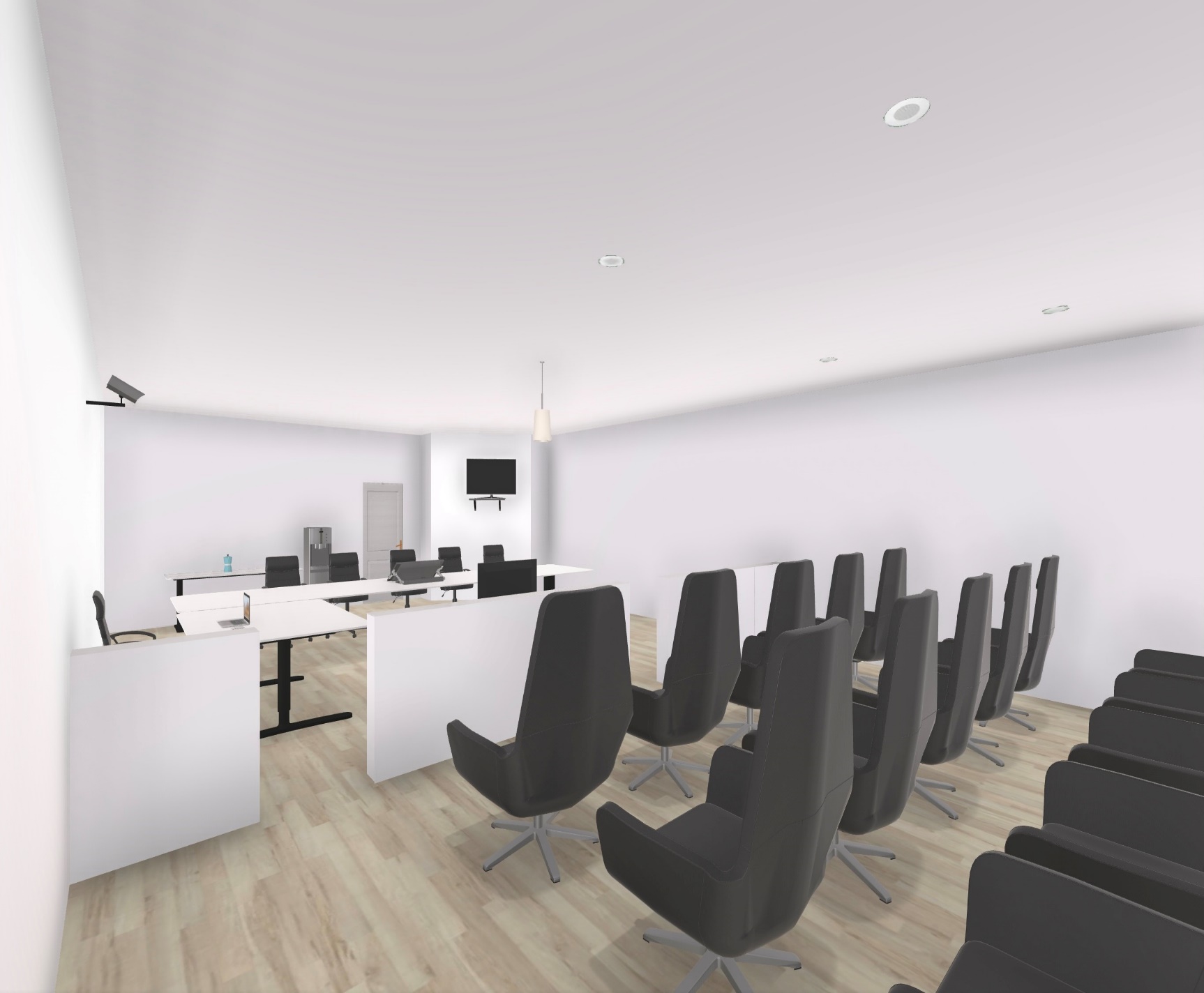 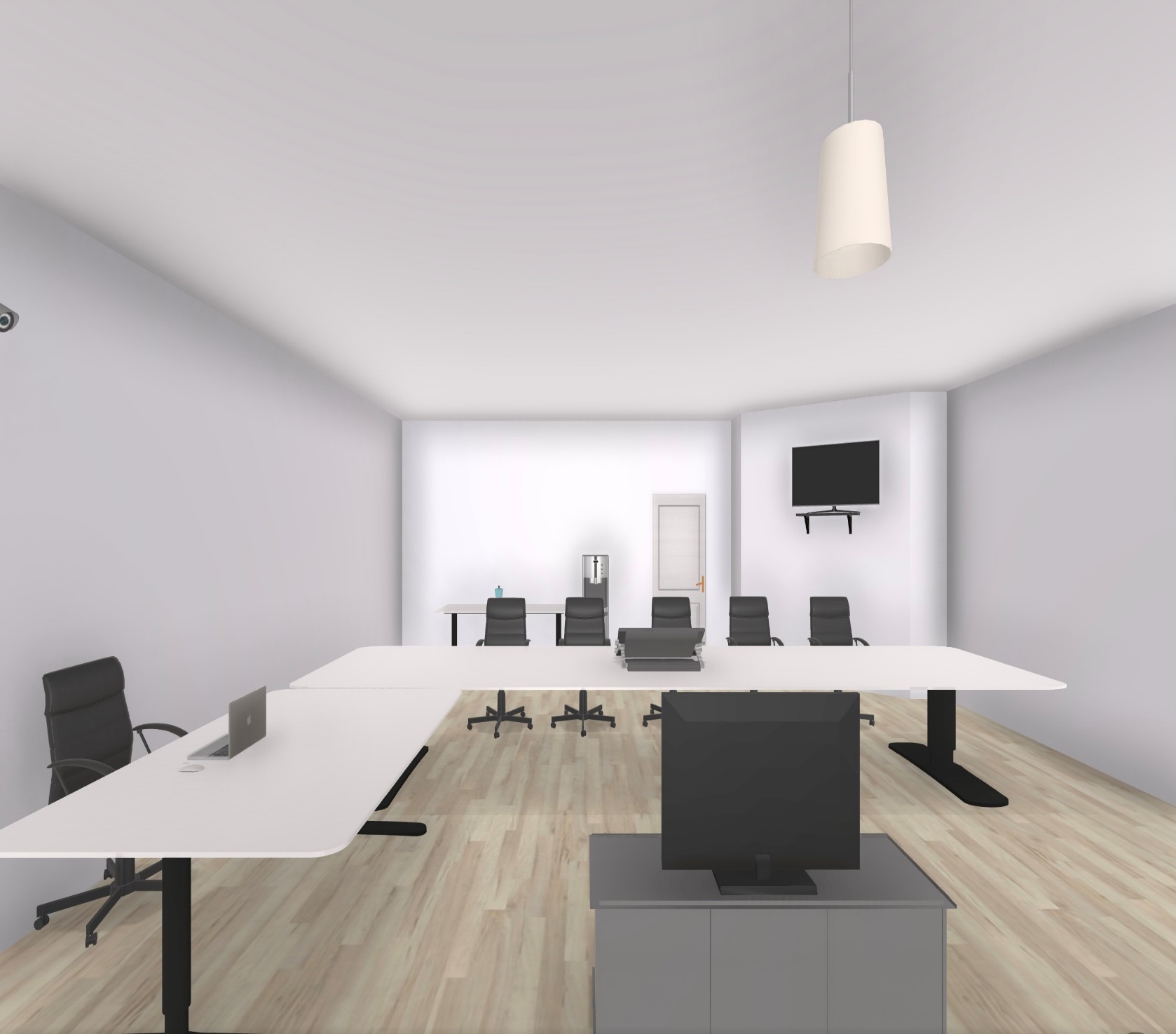 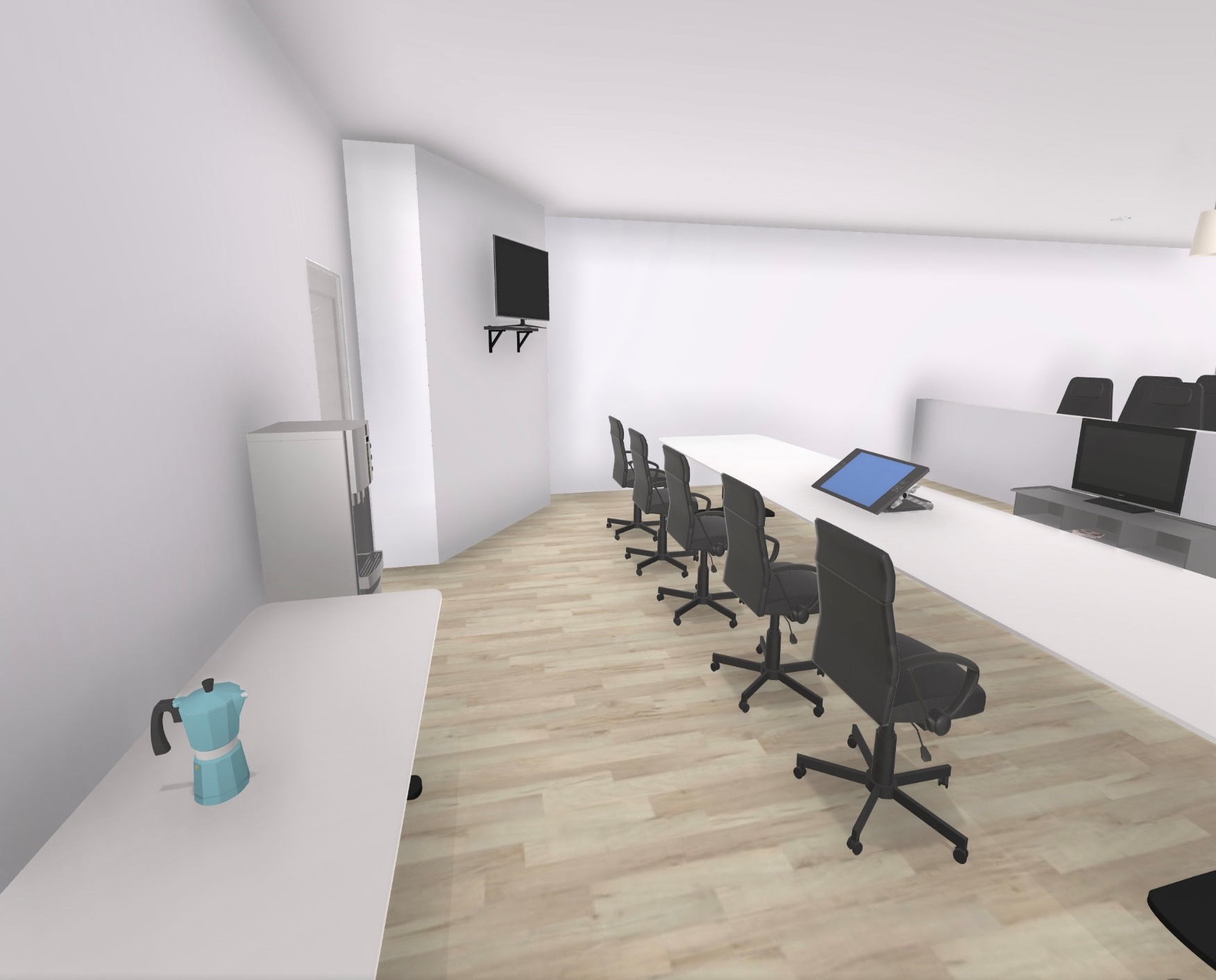 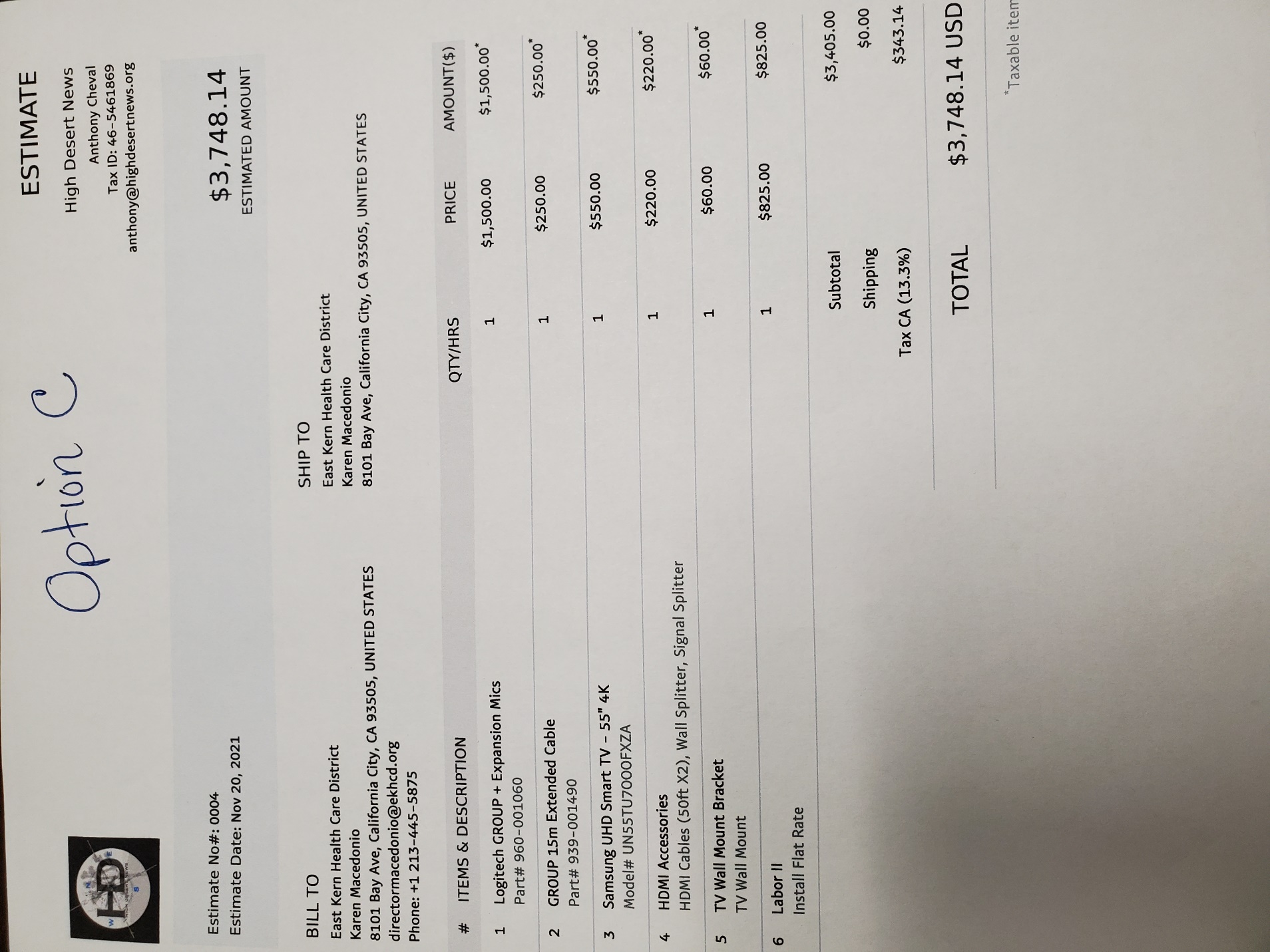 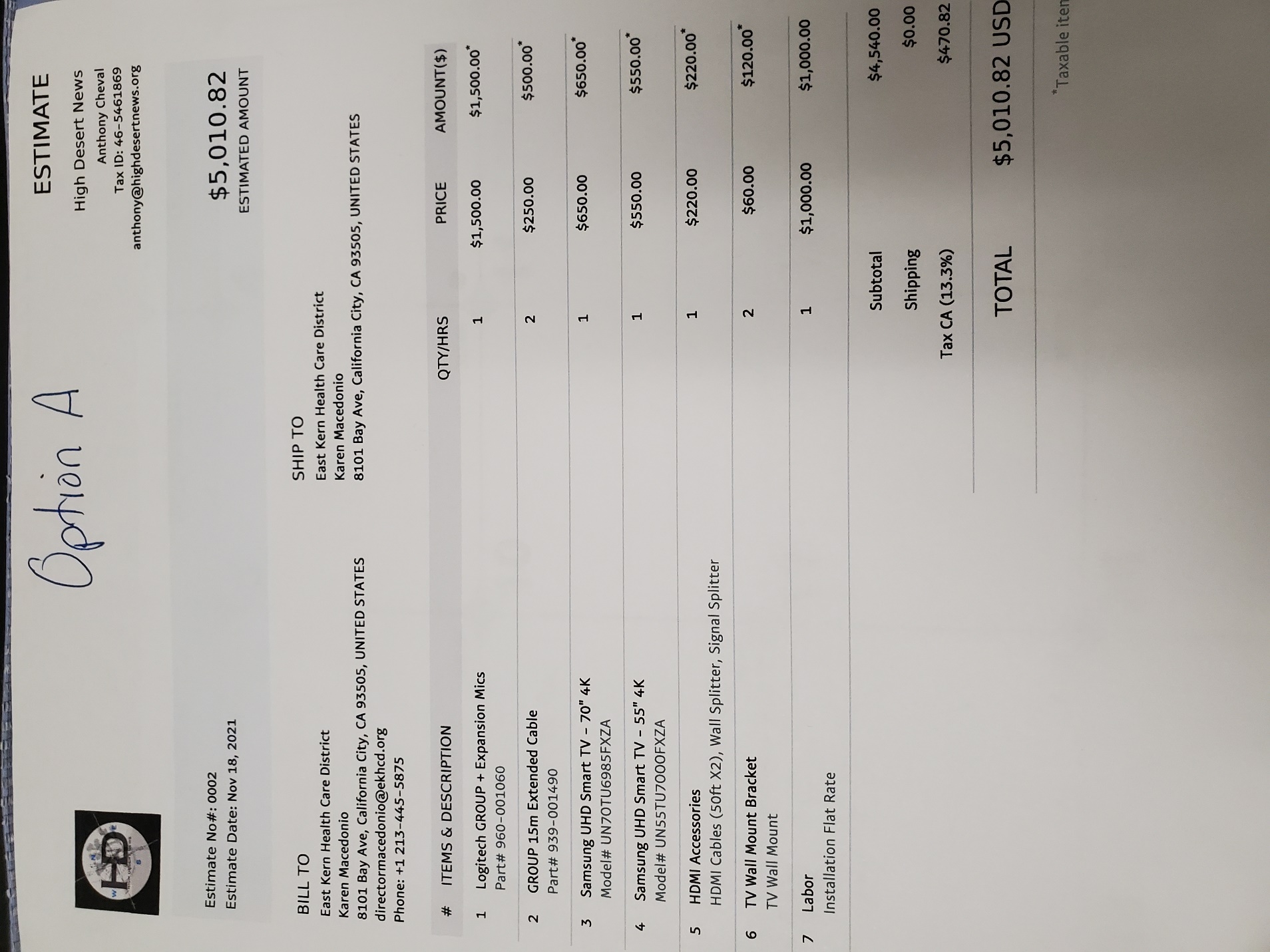 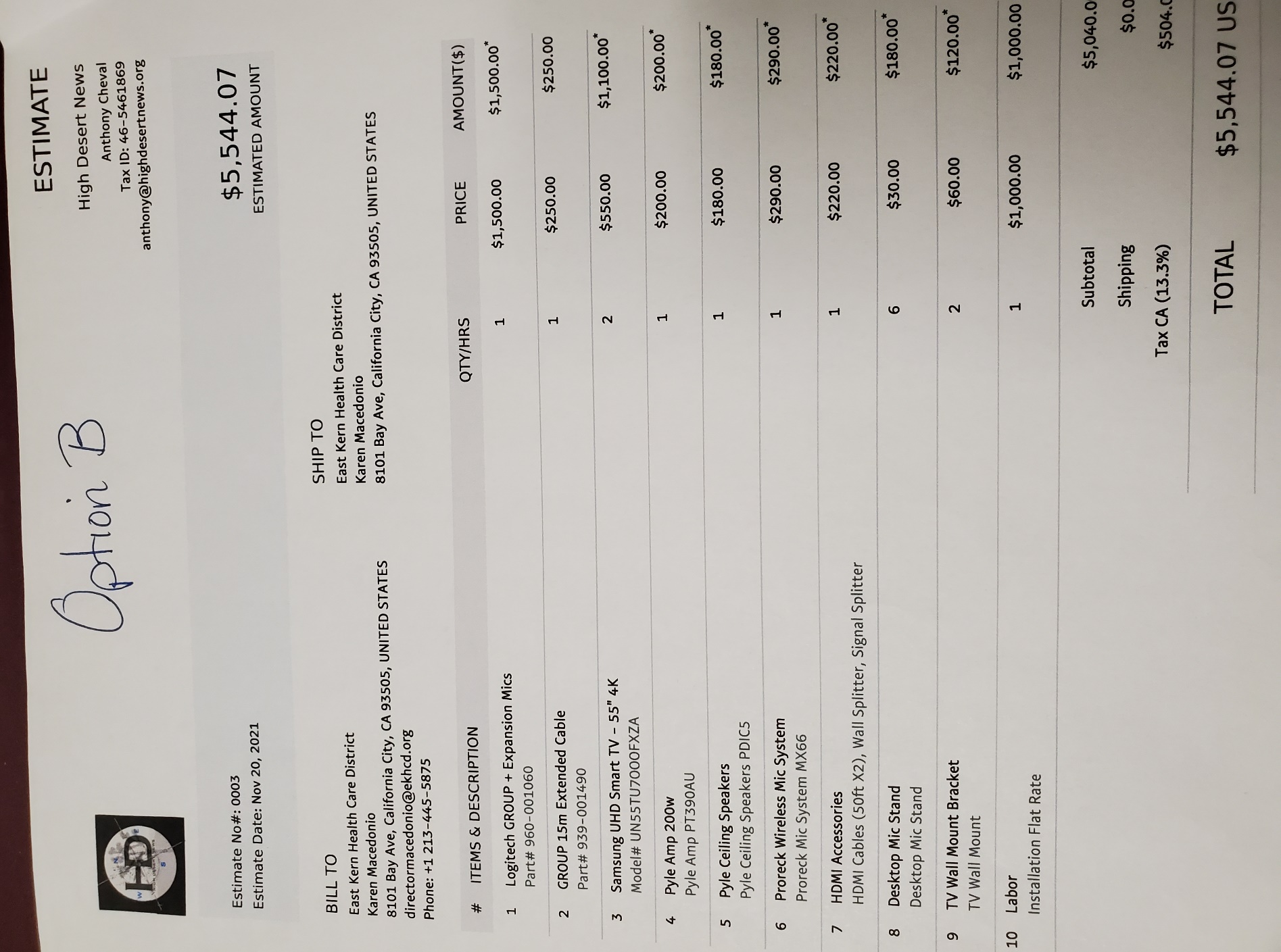 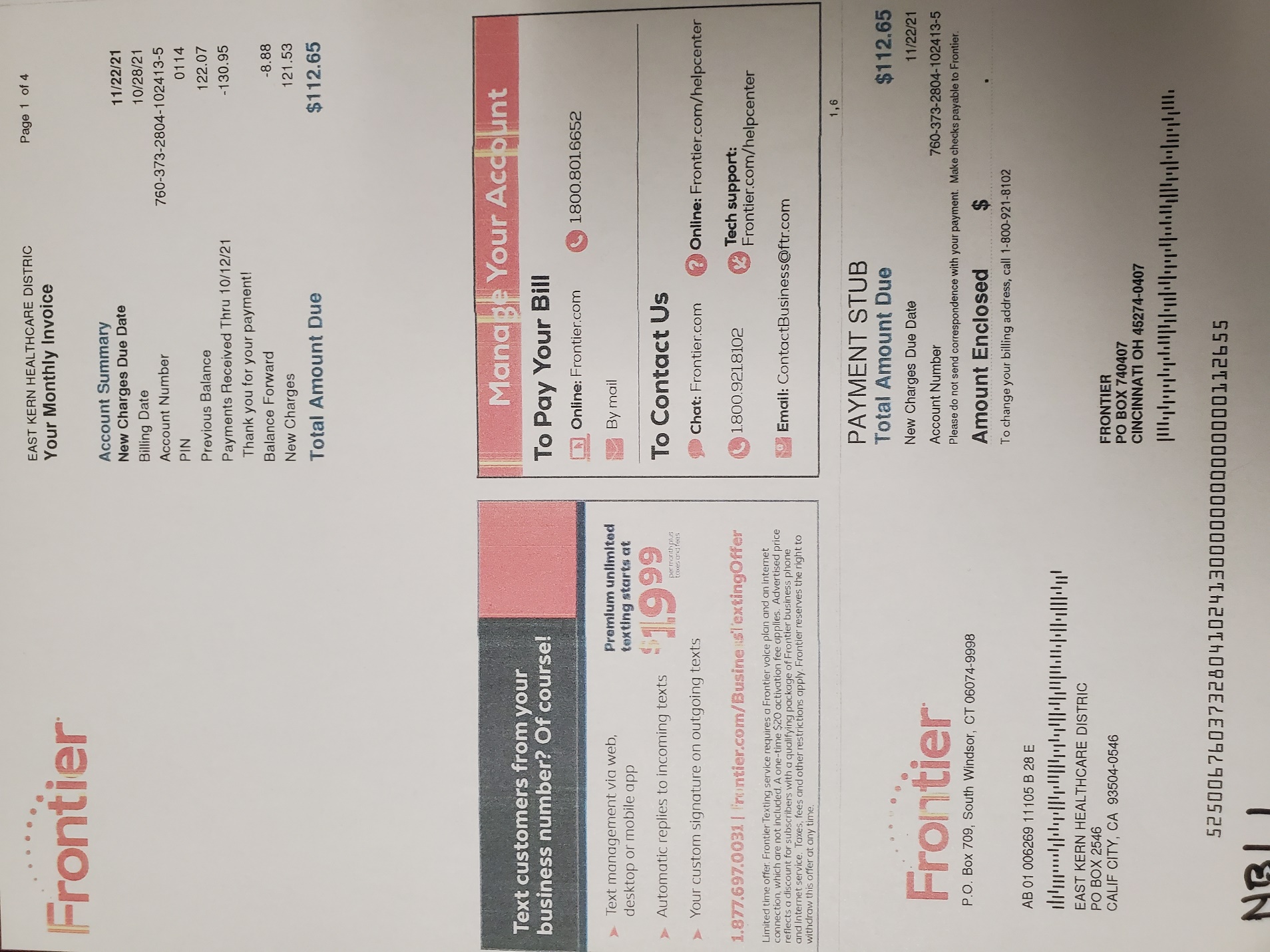 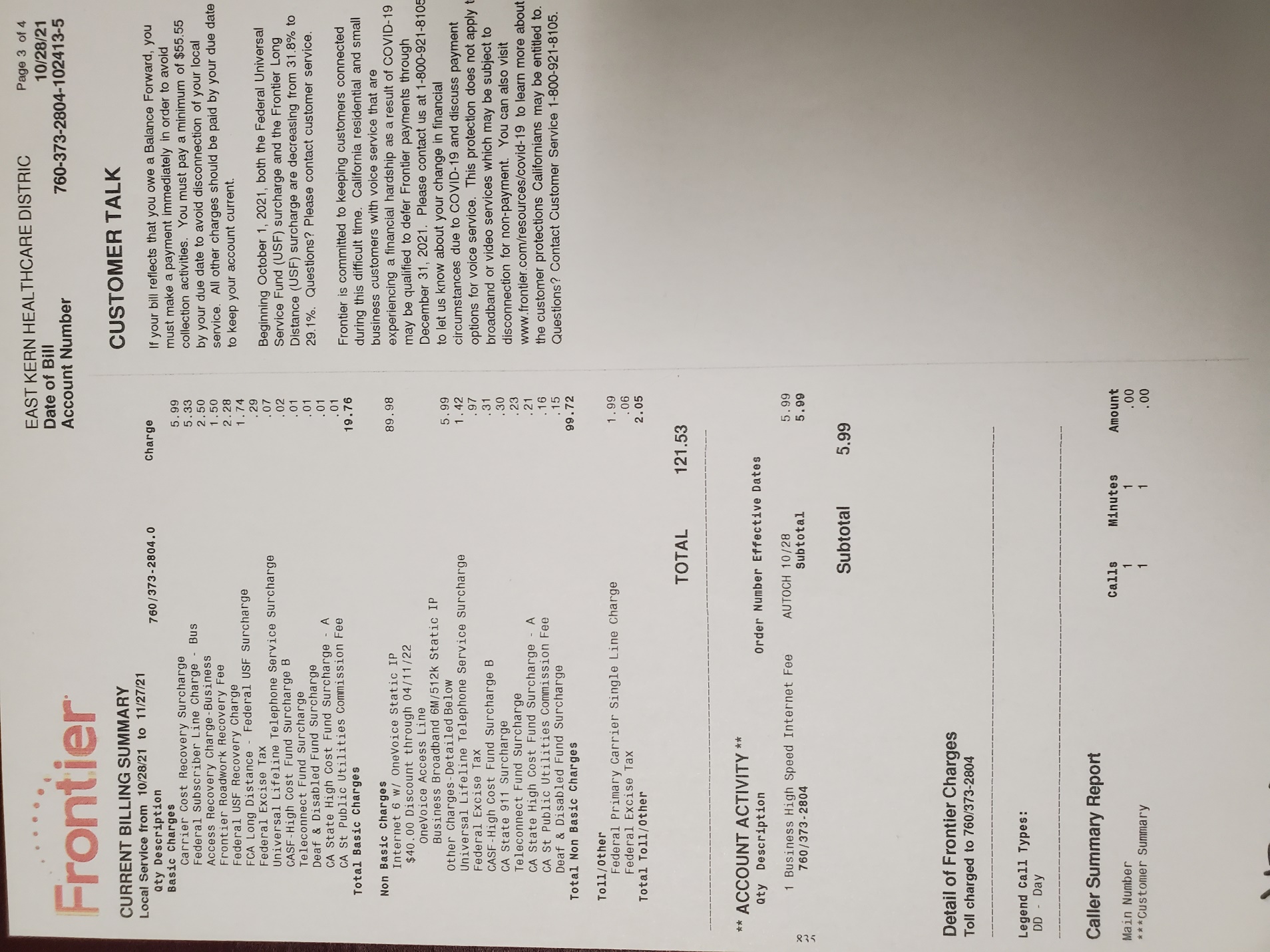 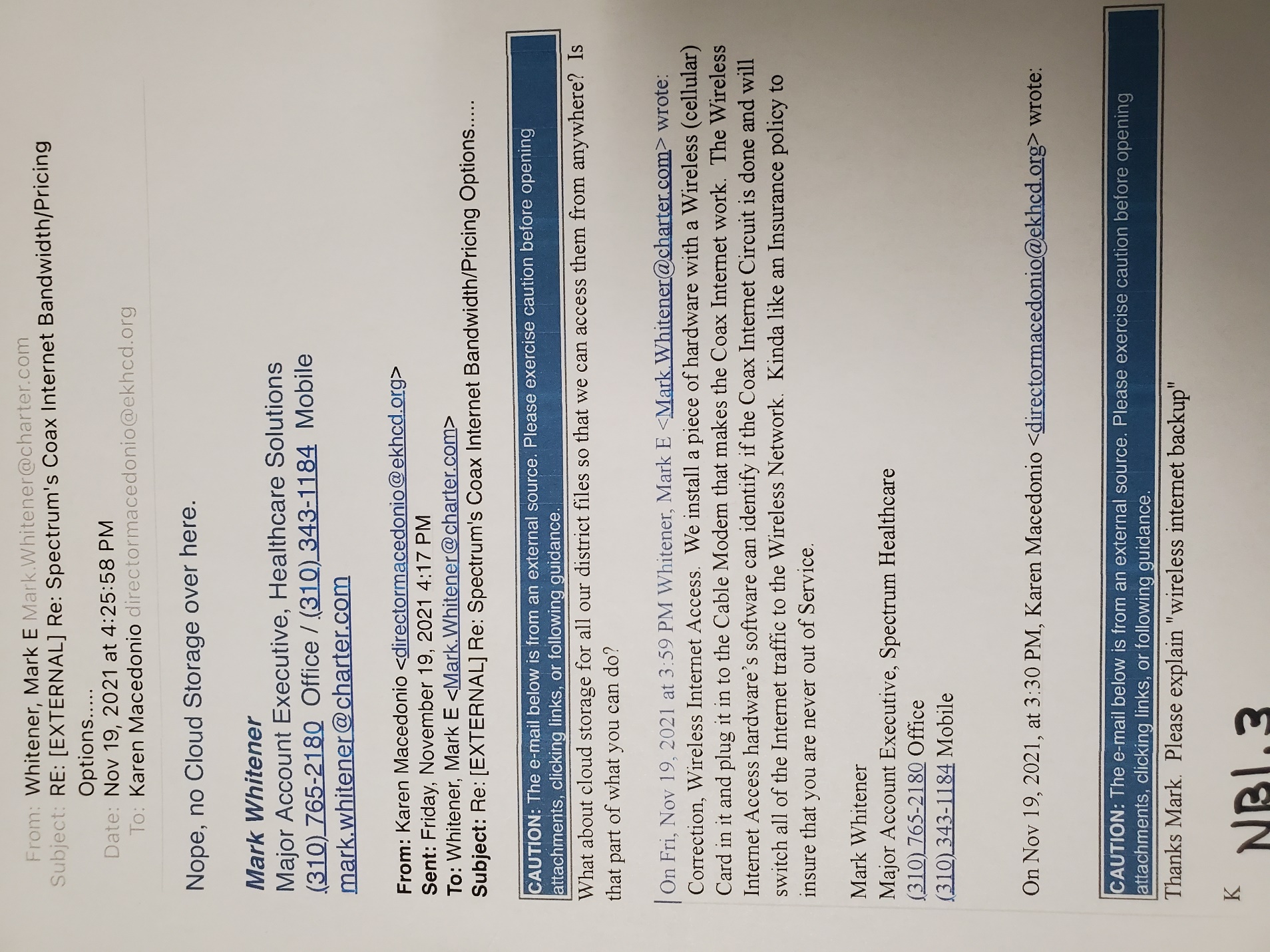 ITEMSOPTION COPTION AOPTION BLogitech Group Expansion$1500.00$1500.00$1500.00Group 15m ExtendedCable (@$250.00 each)$250.00 (1)$500.00 (2)$250.00 (1)Samsung UHD SmartTV$550.00 (55") (1)$550.00 (55") (1)$650.00 (70") (1) (TOTAL $1,200.00)$1,100.00 (55") (2)HDMI Accessories (Cable, Wall Splitter,Signal Splitter)$220.00$220.00$220.00·'TV Wall Mount Bracket$60.00 (1)$120.00 (2)$120.00 (2)Pyle Amp 200 watt$200.00 (1)Proreck Wireless MicSystem$290.00 (1)Desktop Mic Stand$180.00 (6)Labor to Install$825.00$1,000.00$1,000.00CA Tax$343.14$470.42$504.07GRAND TOTAL$3,738.14$5,010.82$5,544.07